ПОЛОЖЕНИЕПорядок и формы проведения промежуточной аттестации обучающихся, устанавливающее ее периодичность и систему оценокКазань 20231. Общие положения.1.1. Настоящее положение определяет порядок и содержание промежуточной аттестации обучающийся ГАПОУ «Казанский строительный колледж» (далее Колледж), обучающихся по основным профессиональным образовательным программам среднего профессионального образования.1.2. Положение разработано на основании:-Закона Российской Федерации «Об образовании» (от 29.12.2013 г. № 273-ФЗ), -Приказа Министерства просвещения РФ от 24.08.2022 № 762 «Об утверждении Порядка организации и осуществления образовательной деятельности по образовательным программам среднего профессионального образования», - Приказа Министерства просвещения РФ от 23.11.2022 г. № 1014 «Об утверждении федеральной образовательной программы среднего общего образования»,-Федеральных государственных образовательных стандартов среднего профессионального образования (ФГОС), -Устава ГАПОУ «КСК». 2.  Организация  промежуточной аттестации2.1. Промежуточная аттестация – это установление уровня достижения результатов освоения учебных предметов, курсов, дисциплин (модулей), практик, профессиональных модулей предусмотренных образовательной программой. Формы, периодичность, сроки и порядок проведения промежуточной аттестации обучающихся определяются Колледжем самостоятельно, в соответствии с учебным планом по специальности/профессии.2.2. Целями проведения промежуточной аттестации являются:- объективное установление фактического уровня освоения образовательной программы и достижения результатов освоения образовательной программы; - соотнесение этого уровня с требованиями ФГОС;- оценка достижений конкретного обучающегося, позволяющая выявить пробелы в освоении им образовательной программы и учитывать индивидуальные потребности обучающегося в осуществлении образовательной деятельности,- оценка динамики индивидуальных образовательных достижений, продвижения в достижении планируемых результатов освоения образовательной программы.2.3.  Формами промежуточной аттестации являются:-экзамен по профессиональному модулю; - квалификационный экзамен по профессиональному модулю (в случае получения квалификации по профессии рабочего, должности служащего в рамках вида профессиональной деятельности (или соответствующего профессионального модуля));- экзамен по дисциплине, междисциплинарному курсу;- зачет по дисциплине, междисциплинарному курсу, практике;- дифференцированный зачет по дисциплине, междисциплинарному курсу, практике;- комплексный экзамен по профессиональным модулям;-комплексный экзамен по дисциплинам или междисциплинарным курсам;- комплексный дифференцированный зачет/зачет по дисциплинам, междисциплинарным курсам, учебным и производственным практикам;2.4.  Конкретные формы и процедуры промежуточной аттестации по учебным дисциплинам и профессиональным модулям в рамках каждого семестра  указываются в учебном плане по специальности/профессии и доводятся до сведения обучающихся в течение первых двух месяцев от начала обучения.2.5.  Количество  экзаменов, проводимых, в учебном году - не более 8 экзаменов. Количество зачётов не более 10 в год. В указанное количество не входят экзамены и зачеты по физической культуре и факультативным учебным курсам, дисциплинам (модулям). 2.6. Для аттестации обучающихся на соответствие их персональных достижений поэтапным требованиям соответствующей ППССЗ, ППКРСС создаются фонды    оценочных средств, позволяющие оценить знания, умения и освоенные компетенции, разрабатываемые Колледжем самостоятельно. Оценочные средства разрабатываются преподавателями, мастерами производственного обучения; ежегодно рассматриваются на заседаниях предметных цикловых комиссий, утверждаются:- заместителем директора по УР - для дисциплин,- заместителем директора по УПР - для междисциплинарных курсов, учебных и производственных практик и профессиональных модулей (после предварительного заключения работодателей). 2.7.  Результаты промежуточной аттестации по дисциплинам (модулям) оцениваются в баллах:- 5 (отлично),- 4 (хорошо), - 3 (удовлетворительно), - 2 (неудовлетворительно). Зачёты оцениваются отметками:- «зачтено»,- «не зачтено».2.8. Результаты промежуточной аттестации выставляются в журналах теоретического и производственного обучения групп, экзаменационных и зачетных ведомостях, зачетных книжках (кроме оценки неудовлетворительно) и сводных ведомостях. В случае неявке обучающегося на зачет или экзамен в ведомости производится запись «не явился».2.9. Неудовлетворительные результаты промежуточной аттестации по одному или нескольким учебным предметам, курсам, модулям или непрохождение промежуточной аттестации при отсутствии уважительных причин признаются академической задолженностью.   При возникновении академической задолженности, обучающиеся вправе пройти промежуточную аттестацию не более двух раз:-  первая пересдача в период дополнительной сессии (две недели с начала нового семестра), -  второй раз для ликвидации задолженности создается комиссия, состав которой, определяется заместителем директора по УПР, в срок до начала следующей промежуточной аттестации.  2.10. По завершении всех экзаменов допускается пересдача экзамена, по которому обучающийся получил неудовлетворительную оценку. С целью повышения оценки допускается повторная сдача не более двух экзаменов или дифференцированных зачетов в семестр в течение месяца после окончания сессии.Пересдача курсовой работы по окончанию сессии происходит по заявлению обучающегося на имя заместителя директора по УПР по согласованию с заведующим отделением. Для этого создается комиссия, состав которой, определяется заместителем директора по УПР 2.11.  На выпускном курсе обучения допускается повторная сдача не более двух экзаменов или зачетов с целью повышения оценок по отдельным учебным дисциплинам, МДК, практикам освоенных на 1 – 5 курсах, в течении предпоследнего семестра обучения (для кандидатов на «красный» диплом возможна пересдача только с оценки «4» на «5») по личному заявлению обучающегося на имя заместителя директора по УР по согласованию с заведующим отделением.2.12. Промежуточная аттестация обучающемуся может быть продлена приказом директора колледжа при наличии уважительных причин: а) болезнь, подтвержденная справкой лечебного учреждения; б) иные непредвиденные и установленные обстоятельства, не позволившие обучающемуся прибыть на экзамен. Продление сроков промежуточной аттестации  не должно выходить за пределы следующего семестра. Длительная болезнь обучающегося может, при соблюдении установленного порядка, служить основанием для предоставления обучающемуся академического отпуска, но не для продления сроков сдачи промежуточной аттестации за следующего семестра.2.11. Документы о болезни, другие документы, дающие право на академический отпуск должны быть представлены до начала промежуточной аттестации. 2.12.  Приказ о переводе на следующий курс обучения издается на основании решения педагогического совета :
- обучающийся переводится на следующий курс при условии прохождения промежуточной аттестации данного курса в полном объеме
- обучающиеся, не прошедшие промежуточной аттестации по уважительным причинам или имеющие академическую задолженность , переводятся  на следующий курс условно. с указанием сроков ликвидации академических задолженностей в течении следующего курса обучения.2.14. Обучающиеся по основным профессиональным образовательным программам, не ликвидировавшие в установленные сроки академической задолженности, отчисляются из колледжа как не выполнившие обязанностей по освоению образовательной программы.2.15. Экзаменационные и зачетные ведомости хранятся у заведующего отделением.2.16.  При подведении итогов промежуточной аттестации установить следующие критерии: 
-критерий успеваемости- 86 %,
- критерий качества успеваемости- 30%.3. Подготовка и проведение промежуточной аттестации в форме зачета (дифференцированного зачета)3.1. Зачеты (дифференцированные зачеты) проводятся за счет часов, отводимых на дисциплину, междисциплинарный курс, практику. Количество зачетов (дифференцированных зачетов) в учебном году не может быть больше 10, не считая зачетов по дисциплине «Физическая культура».3.2. Организационные формы и методы контроля образовательных результатов при проведении зачета (дифференцированного зачета) определяются преподавателем, мастером производственного обучения самостоятельно.Основанием для зачета (дифференцированного зачета) по дисциплинам и междисциплинарным курсам могут быть:- текущие оценки успеваемости обучающихся;- положительные результаты рубежных контрольных работ;- результаты выполнения лабораторных работ и практических заданий;- результаты внеаудиторной самостоятельной работы и др.3.3. По дисциплине «Физическая культура» промежуточная аттестация предусматривается в каждом семестре в форме зачета (дифференцированного зачета) в соответствии с учебным планом колледжа по специальности/профессии. Освобождение от занятий физической культурой оформляется официальным медицинским документом - справкой, которую выдает врач при освобождении после болезни.Полное освобождение от физической культуры не предусмотрено, так как дисциплина входит в перечень обязательных дисциплин для изучения по профессиям и специальностям среднего профессионального образования. При освобождении от занятий физической культурой на учебный семестр или учебный год на основании медицинской справки врачебной комиссии изменяется характер освоения данной учебной дисциплины: - обучающийся не участвует в освоении практической части дисциплины в течение учебного года;- для сдачи теоретической части дисциплины «Физическая культура» за текущий семестр обучающийся сдает теоретического тестирование, пишет и защищает реферат. Тестовые задания, темы рефератов утверждаются соответствующей предметно цикловой комиссией. 4. Подготовка и проведение промежуточной аттестации в форме экзамена  4.1. Экзамены по дисциплинам, междисциплинарным курсам, профессиональным модулям (в том числе квалификационные) проводятся за счет времени, отводимого учебным планом на промежуточную аттестацию в период экзаменационных сессий (или рассредоточено – при завершении соответствующего учебного курса). Количество всех экзаменов в учебном году не может быть больше 8.4.2. На каждый семестр для проведения промежуточной аттестации в форме экзамена составляется,  утверждаемое директором, расписание экзаменов. 4.3. При составлении расписания экзаменов учитывается следующее:Для одной группы в один день планируется только один экзамен.Интервал между экзаменами должен быть не менее двух календарных дней.Первый экзамен может быть проведен в первый день экзаменационной сессии.Перед экзаменом планируется проведение консультации за счет общего числа консультационных часов на учебный курс.Промежуточную аттестацию в форме экзамена следует проводить в день, освобожденный от других форм учебной нагрузки.4.4. Организационные формы и методы контроля образовательных результатов при проведении экзамена определяются преподавателем самостоятельно.4.5. Преподаватель имеет право для обучающегося, получившего в течение всего курса изучения дисциплины или междисциплинарного курса отличную отметку, выставить экзаменационную оценку по результатам текущей успеваемости. Основанием для промежуточной аттестации в форме экзамена по дисциплинам и междисциплинарным курсам могут быть:текущие оценки успеваемости обучающихся;положительные результаты рубежных контрольных работ, зачетов;положительные результаты выполнения лабораторных работ и практических заданий;результаты внеаудиторной самостоятельной работы и др.4.6. Экзамен по профессиональному модулю (в т.ч. квалификационный) является обязательной формой промежуточной аттестации. Проверяется готовность обучающегося к выполнению указанного вида профессиональной деятельности и сформированность у него компетенций, определенных в разделе «Требования к результатам освоения образовательной программы» ФГОС СПО. 4.7. При организации и проведении экзамена по профессиональному модулю учитывается следующее:для проведения экзаменов создаются комиссии, состав которых утверждается директором колледжа;экзамен проводится в специализированных лабораториях (мастерских) колледжа или на рабочих местах предприятий отрасли.4.8.  Если ФГОС СПО предусмотрено освоение основной программы профессионального обучения по профессии рабочего, должности служащего, то по результатам освоения профессионального модуля, который включает в себя проведение практики, обучающийся получает свидетельство о профессии рабочего, должности служащего. Получение обучающимися профессионального обучения по профессии рабочего, должности служащего в рамках образовательной программы среднего профессионального образования завершается сдачей квалификационного экзамена.4.9. Квалификационный экзамен включает в себя практическую квалификационную работу и проверку теоретических знаний в пределах квалификационных требований, указанных в квалификационных справочниках, и (или) профессиональных стандартов по соответствующим профессиям рабочих, должностям служащих.
4.10.   К проведению квалификационного экзамена привлекаются представители работодателей, их объединений. Присвоение квалификации по рабочей профессии, должности служащего фиксируется в протоколе.
4.11. Пересдача экзамена по профессиональному модулю (в т.ч. квалификационного), по которому обучающийся получил неудовлетворительную оценку, производится в период дополнительной сессии: не более двух раз, комиссии, состав которой, определяется заместителем директора по учебно-производственной работе. 
4.12. Проведение экзамена по дисциплине.
Экзамен проводится в специально подготовленных помещениях. На выполнение задания по билету обучающемуся отводится не более 1 академического часа.  Экзамен принимается, как правило, преподавателем, который вел учебные занятия по данной дисциплине в экзаменуемой группе. На сдачу устного экзамена предусматривается не более 1/3 академического часа на каждого обучающегося, на сдачу письменного экзамена - не более четырех часов на учебную группу.
4.12. Комплексный экзамен по двум или нескольким дисциплинам принимается, как правило, теми преподавателями, которые вели занятия по этим дисциплинам в экзаменуемой группе. На сдачу устного экзамена предусматривается не более 1/3 академического часа на каждого обучающегося, на сдачу письменного экзамена - не более четырех  часов на учебную группу.
4.13. С целью контроля, обмена опытом на экзамене могут присутствовать администрация колледжа, преподаватели. Присутствие на экзамене посторонних лиц без разрешения директора колледжа не допускается.5. Проведение текущего контроля успеваемости и промежуточной аттестации при обучении инвалидов и лиц с ограниченными возможностями здоровья.5.1. Для осуществления процедур промежуточной аттестации, обучающихся преподаватели, ответственные за реализацию дисциплин создают фонды оценочных средств, адаптированные с учетом особенностей нозологий для инвалидов и лиц с ограниченными возможностями здоровья и позволяющие оценить достижение ими запланированных в основной профессиональной образовательной программе среднего профессионального образования результатов обучения и уровень сформированности компетенций. 5.2. Форма проведения промежуточной аттестации для студентов-инвалидов и лиц с ограниченными возможностями здоровья устанавливается с учетом индивидуальных психофизических особенностей (устно, письменно на бумаге, письменно на компьютере, в форме тестирования и т.п.). При необходимости им предоставляется дополнительное время для подготовки ответа на зачете или экзаменРазработал:	Заместитель директора по УР:                                                      О.В.ВахонинаМинистерство  образования и науки Республики Татарстангосударственное автономное профессиональноеобразовательное учреждение «Казанский строительный колледж»Министерство  образования и науки Республики Татарстангосударственное автономное профессиональноеобразовательное учреждение «Казанский строительный колледж»Рассмотрено и принятона заседании педагогического        совета колледжаПротокол № 4 от 01.02.2023г.                  УТВЕРЖДАЮ          Директор  ГАПОУ «КСК»    А.В.Проснев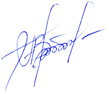 01. 02. 2023 г.